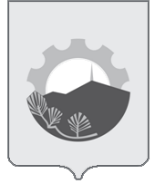 АДМИНИСТРАЦИЯ АРСЕНЬЕВСКОГО ГОРОДСКОГО ОКРУГА П О С Т А Н О В Л Е Н И ЕОб утверждении программы профилактики рисков причинения вреда (ущерба) охраняемым законом ценностям в сфере муниципального контроля на автомобильном транспорте и в дорожном хозяйстве на территории Арсеньевского городского округа на 2022 годВ соответствии c Федеральным законом от 31 июля 2020 года № 248-ФЗ «О государственном контроле (надзоре) и муниципальном контроле в Российской Федерации», постановлением Правительства Российской Федерации от 25 июня 2021 года № 990 «Об утверждении Правил разработки и утверждения контрольными (надзорными) органами программы профилактики рисков причинения вреда (ущерба) охраняемым законом ценностям», руководствуясь Уставом Арсеньевского городского округа, администрация Арсеньевского городского округаПОСТАНОВЛЯЕТ:1. Утвердить прилагаемую программу профилактики рисков причинения вреда (ущерба) охраняемым законом ценностям в сфере муниципального контроля на автомобильном транспорте и в дорожном хозяйстве на территории Арсеньевского городского округа на 2022 год.2.	Организационному управлению администрации Арсеньевского городского округа (Абрамова) обеспечить размещение на официальном сайте администрации Арсеньевского городского округа настоящего постановления.Глава городского округа                                                                                     В.С. ПивеньУТВЕРЖДЕНАпостановлением администрации Арсеньевского городского округаот 09 декабря 2021 г. № 609-паПРОГРАММАпрофилактики рисков причинения вреда (ущерба) охраняемым законом ценностям в сфере муниципального контроля на автомобильном транспорте и в дорожном хозяйстве на территории Арсеньевского городского округа на 2022 годI. Анализ текущего состояния осуществления вида контроля, описание текущего развития профилактической деятельности контрольного (надзорного) органа, характеристика проблем, на решение которых направлена программа профилактики1. Муниципальный контроль на автомобильном транспорте и в дорожном хозяйстве на территории Арсеньевского городского округа осуществляется в соответствии с полномочиями отдела дорожного хозяйства и транспорта управления жизнеобеспечения администрации Арсеньевского городского округа (далее – Отдел). 2. На территории Арсеньевского городского округа муниципальный контроль на автомобильном транспорте и в дорожном хозяйстве уполномочены осуществлять начальник Отдела, главный специалист 1 разряда отдела дорожного хозяйства и транспорта (далее –инспектор).3. Мероприятия по профилактике рисков, требований, установленных муниципальными правовыми актами, включают в себя исполнение обязательных требований: 1) в области автомобильных дорог и дорожной деятельности, установленных 
в отношении автомобильных дорог местного значения:а) по соблюдению пользователями автомобильных дорог обязанностей при использовании автомобильных дорог местного значения в части недопущения повреждения автомобильных дорог и их элементов;б) при осуществлении работ по капитальному ремонту, ремонту и содержанию автомобильных дорог общего пользования и искусственных дорожных сооружений на них (включая требования к дорожно-строительным материалам и изделиям) в части обеспечения сохранности автомобильных дорог;2) установленных в отношении перевозок по муниципальным маршрутам регулярных перевозок, не относящихся к предмету федерального государственного контроля (надзора) на автомобильном транспорте, городском наземном электрическом транспорте и в дорожном хозяйстве в области организации регулярных перевозок.В 2021 году проведена следующая работа:- на официальном сайте администрации Арсеньевского городского округа (https://ars.town/munitsipalnyy-kontrol/) размещен перечень актов, содержащих обязательные требования, соблюдения которых оценивается при проведении мероприятий по контролю при осуществлении муниципального контроля на автомобильном транспорте и в дорожном хозяйстве на территории Арсеньевского городского округа;- размещена информация по осуществлению муниципального контроля 
на автомобильном транспорте и в дорожном хозяйстве на территории Арсеньевского городского округа в 2021 году.В 2020 – 2021 годах в отношении юридических лиц и индивидуальных предпринимателей плановые проверки не проводились.4. Настоящая Программа профилактики рисков причинения вреда (ущерба) охраняемым законом ценностям в сфере муниципального контроля на автомобильном транспорте и в дорожном хозяйстве на территории Арсеньевского городского округа (далее - Программа профилактики) разработана в целях предупреждения нарушений юридическими лицами, индивидуальными предпринимателями и гражданами (далее – контролируемые лица и их представители) отдельных требований в отношении исполнения обязательных требований: 1) в области автомобильных дорог и дорожной деятельности, установленных 
в отношении автомобильных дорог местного значения:а) по соблюдению пользователями автомобильных дорог обязанностей при использовании автомобильных дорог местного значения в части недопущения повреждения автомобильных дорог и их элементов;б) к осуществлению работ по капитальному ремонту, ремонту и содержанию автомобильных дорог общего пользования и искусственных дорожных сооружений на них (включая требования к дорожно-строительным материалам и изделиям) в части обеспечения сохранности автомобильных дорог;2) установленных в отношении перевозок по муниципальным маршрутам регулярных перевозок, не относящихся к предмету федерального государственного контроля (надзора) на автомобильном транспорте, городском наземном электрическом транспорте и в дорожном хозяйстве в области организации регулярных перевозок.II. Цели и задачи реализации Программы профилактики5. Цели Программы профилактики:1) стимулирование добросовестного соблюдения обязательных требований законодательства Российской Федерации в области автомобильного транспорта и в дорожном хозяйстве всеми контролируемыми лицами и их представителями;2) предупреждение нарушений контролируемыми лицами и их представителями обязательных требований, требований, установленных муниципальными правовыми актами, в отношении автомобильного транспорта и в дорожном хозяйства на территории Арсеньевского городского округа, включая устранение причин, факторов и условий, способствующих возможному нарушению обязательных требований и (или) причинению вреда (ущерба) охраняемым законом ценностям;3) создание условий для доведения обязательных требований законодательства Российской Федерации в области автомобильного транспорта и в дорожном хозяйстве до контролируемых лиц и их представителей, повышение информированности о способах их соблюдения6. Задачи Программы профилактики:1) выявление и устранение причин, факторов и условий, способствующих причинению вреда охраняемым законом ценностям и нарушению обязательных требований законодательства Российской Федерации в области автомобильного транспорта и в дорожном хозяйстве, требований, установленных муниципальными правовыми актами, в области автомобильного транспорта и в дорожном хозяйстве на территории Арсеньевского городского округа, определению способов устранения или снижения рисков их возникновения;2) определение перечня видов и сбор статистических данных, необходимых для организации профилактический работы;3) укрепление системы профилактики рисков путем активизации профилактической деятельности;4) создание системы консультирования контролируемых лиц и их представителей, в том числе с использованием современных информационно-телекоммуникационных технологий.III. Перечень профилактических мероприятий,сроки (периодичность) их проведенияОбобщение правоприменительной практики осуществления муниципального контроля на автомобильном транспорте и в дорожном хозяйстве на территории Арсеньевского городского округа осуществляется 1 раз в год на официальном сайте администрации Арсеньевского городского округа (https://ars.town/munitsipalnyy-kontrol/).IV. Показатели результативности и эффективностиПрограммы профилактики09 декабря 2021 г.г.Арсеньев№609-па№п/пНаименование мероприятияСроки проведенияОтветственные за мероприятие1Информирование - осуществляется посредством размещения соответствующих сведений на официальном сайте администрации Арсеньевского городского округа в сети «Интернет», в средствах массовой информации:1.тексты нормативных правовых актов, регулирующих осуществление муниципального контроля;2.сведения об изменениях, внесенных в нормативные правовые акты, регулирующие осуществление муниципального контроля, о сроках и порядке их вступления в силу;3.перечень нормативных правовых актов с указанием структурных единиц этих актов, содержащих обязательные требования, оценка соблюдения которых является предметом контроля, а также информацию о мерах ответственности, применяемых при нарушении обязательных требований, с текстами в действующей редакции;4.утвержденные проверочные листы в формате, допускающем их использование для самообследования;5. руководства по соблюдению обязательных требований, разработанные и утвержденные в соответствии с Федеральным законом «Об обязательных требованиях в Российской Федерации»;6. перечень индикаторов риска нарушения обязательных требований, порядок отнесения объектов контроля к категориям риска;7.перечень объектов контроля, учитываемых в рамках формирования ежегодного плана контрольных (надзорных) мероприятий, с указанием категории риска;8. программа профилактики рисков причинения вреда и план проведения плановых контрольных мероприятий Отделом (при проведении таких мероприятий);9. исчерпывающий перечень сведений, которые могут запрашиваться Отделом у субъекта проверки;10.сведения о способах получения консультаций по вопросам соблюдения обязательных требований;11.сведения о применении Отделом мер стимулирования добросовестности субъектов проверок;12. сведения о порядке досудебного обжалования решений Отдела, действий (бездействия) его должностных лиц;13. доклады, содержащие результаты обобщения правоприменительной практики Отдела;14. доклады о муниципальном контроле.в течение года(по мере необходимости)декабрь 2022 годадекабрь 2022 годаОтдел2Консультирование -осуществляется инспектором по телефону, посредством видео- конференц-связи, на личном приеме, либо в ходе проведения профилактических и контрольных мероприятийв течение года(по мере поступления обращения субъекта контроля или его представителя)Отдел3Объявление предостереженияв течение года(при наличии сведений о готовящихся нарушениях обязательных требований или признаках нарушений обязательных требований)Отдел4Профилактический визит -проводится инспектором в форме профилактической беседы по месту осуществления деятельности субъекта проверки либо путем использования видео-конференц-связи.II и IV кварталыОтдел№п/пНаименование показателяРезультат1Полнота информации, размещенной на официальном сайте администрации Арсеньевского городского округа в соответствии с частью 3 статьи 46 Федерального закона от 31 июля 2021 г. № 248-ФЗ «О государственном контроле (надзоре) и муниципальном контроле в Российской Федерации»100 %2Удовлетворенность субъектов проверки и их представителями консультированием контрольного (надзорного) органа100 %2Количество проведенных профилактических мероприятийНе менее 2